    БОЙОРОК                                                                                     РАСПОРЯЖЕНИЕ     14  мая 2018 йыл                                         № 13                              14 мая 2018 год     Яны Ергэн ауылы                                                                               село Новый Зирган        О проведении  Всероссийской акции «Чистый берег»  в сельском поселении Новозирганский сельсовет муниципального района Хайбуллинский район Республики Башкортостан            В целях улучшения состояния водных объектов на территории сельского поселения, а также улучшения экологической ситуации, развития общественной активности и бережного отношения к природе у детей и молодежи и  в рамках проведения Всероссийской акции «Чистый берег»  территории Республики Башкортостан р а с п о р я ж а ю с ь:        1. Организовать  с 11 мая  по 30 мая 2018 года  единый субботник на  берегах водоемов территории сельского поселения Новозирганский сельсовет.         2. Директору  Рахметову Г.А., МБОУ СОШ- детский сад с.Новый Зирган, МАУ НОШ дер.Илячево заведующей  .А.,  директорам СДК с.Новый Зирган, дер.Илячево – Матвеевой С.В., Шариповой З.С.  Илячевский детский сад- Рахметовой Ф.Г;        заведующие фельдшерскими пунктами- Габбасова Ш.С., Рахматуллина З.Ф;        сельские библиотеки – заведующие Аскарова Н.И., Альмухаметова З.  К.,        депутаты сельского поселения,  молодежь, старосты деревень,  активные  участники  жителей населенных пунктов  организовать  субботники по очистке берегов рек, водоемов и родников           3. Управляющей делами направить оперативную информацию с фото документами о проведении акции единого субботника  Администрацию района на adm39@bashkortostan.ru. 	Глава сельского поселения              	Новозирганский сельсовет                                        Х.М.Шарипов   Башкортостан Республикаһының Хәйбулла районы муниципаль районының Яңы Ергән ауыл советыауыл биләмәһе хакимиәте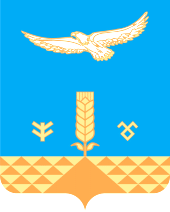 Администрация сельского поселения Новозирганский сельсоветмуниципального районаХайбуллинский районРеспублики Башкортостан